Комитет по развитию и интеллектуальной собственности (КРИС)Двадцать первая сессияЖенева, 14 – 18 мая 2018 г.подборка материалов о существующей практике, механизмах и методах оказания технической помощи воисДокумент подготовлен Секретариатом	На своей восемнадцатой сессии, состоявшейся 31 октября - 4 ноября 2016 г., Комитет по развитию и интеллектуальной собственности (КРИС) утвердил состоящее из шести пунктов предложение, в котором Секретариату, среди прочего, было поручено «составить подборку существующей практики, механизмов и методов оказания технической помощи».  Настоящий документ подготовлен во исполнение указанного выше поручения. ОБЗОР ОКАЗЫВАЕМОЙ ВОИС ТЕХНИЧЕСКОЙ ПОМОЩИ	Осуществляя деятельность по оказанию технической помощи (ТП), ВОИС руководствуется рекомендациями, содержащимися в кластере А Повестки дня ВОИС в области развития (ПДР), посвященном «технической помощи и укреплению потенциала».  Этими рекомендациями, среди прочего, предусмотрено, что ТП должна быть «ориентирована на развитие, обусловлена потребностями и быть прозрачной с учетом приоритетов и конкретных потребностей развивающихся стран, в особенности НРС, а также различных уровней развития государств-членов».  
	Учитывая упомянутые выше рекомендации, ВОИС поддерживает регулярный диалог с государствами-членами через соответствующие государственные учреждения, в первую очередь через национальные ведомства ИС, субрегиональные и региональные организации ИС, с тем чтобы обеспечить их заинтересованность и активное участие во всем цикле оказания ТП, а также устойчивость результатов этой деятельности.	ТП оказывается на всеобъемлющей основе, с участием всех соответствующих отделов/секторов Организации.  В зависимости от характера мероприятий (двусторонние, многосторонние, региональные), ТП может оказываться либо непосредственно ВОИС, либо в сотрудничестве с другими государствами-членами, МПО и/или региональными организациями.	Общий подход ВОИС к оказанию ТП строится на следующих четырех основных этапах, образующих полный цикл реализации проектов ТП: (i) оценка потребностей, (ii) планирование и организация, (iii) реализация и (iv) мониторинг и оценка.  Эти четыре стадии формируют процесс оказания ТП, основанный на целом ряде внутренних процедур, методов и инструментов, используемых на разных стадиях.  Эти этапы подробно обсуждались в ходе «Круглого стола, посвященного технической помощи и укреплению потенциала: обмен опытом и информацией об инструментарии и методиках», состоявшегося 12 мая 2017 г. в Женеве (более подробную информацию об этом Круглом столе см. в документе CDIP/20/3).  Ниже следует резюме обсуждений. Оценка потребностей	Целью данного процесса является сбор всеобъемлющей информации и формирование комплексного понимания социально-экономических, культурных, технологических, правовых и политических особенностей стран.  Оценка потребностей в большинстве случаев проводится региональными бюро в сотрудничестве с соответствующими отделами/секторами ВОИС, поддерживающими диалог с обращающимися за помощью странами, с целью четкого определения потребностей этих стран с учетом национальных приоритетов.  Процесс оценки потребностей должен быть максимально нейтральным и объективным в соответствии с мандатом ВОИС.Планирование и организация	Планирование и организация осуществляются в контексте национальных стратегий в области ИС/планов развития.  В этом процессе определяется логически согласованный набор мероприятий, четко формулируются цели, функции и обязанности, план и сроки реализации, ожидаемые результаты, риски и стратегии их смягчения и т.п., с тем чтобы обеспечить удовлетворение установленных потребностей.  На стадии планирования и организации учитывается информация о ранее предпринятых в стране действиях/мероприятиях, их результатах, возникших проблемах и усвоенных уроках.  Этот основополагающий принцип должен согласовываться с целями развития страны, что должно обеспечить максимальную эффективность и устойчивость.  С этой целью ВОИС также организует ежегодный процесс планирования таким образом, чтобы на основе результатов оценки потребностей можно было определить объем имеющихся технических и финансовых ресурсов и вклад партнеров в совместную деятельность.Реализация	Этап реализации основан на партнерских отношениях между ВОИС, получающими ТП государствами-членами и любыми другими партнерами, и при этом четко устанавливаются функции и обязанности сторон, определенных на этапе планирования и организации.  Лежащий в основе данного этапа динамичный процесс позволяет учесть усвоенные уроки предыдущего опыта и в то же время актуализировать базу знаний о новых вызовах, которые еще могут быть не отражены в реестре рисков.  Реализация осуществляется на транспарентной основе при участии всех сторон.  Ожидается, что по завершении этапа реализации получающая помощь страна/организация должна быть способна обеспечить устойчивость результатов предпринятых действий.Мониторинг и оценка	На этапе мониторинга и оценки деятельности критически оцениваются достигаемые результаты и цели.  Это помогает принимать решения относительно того, как повысить эффективность, и извлечь уроки, которые можно будет применять в ходе дальнейшей деятельности.  Кроме того, проводимые при активном участии государств-членов периодические оценки позволяют получать полезную информацию о показателях и результатах работы на различных стадиях реализации.  Результаты итоговой оценки учитываются в процессе оценки потребностей для планирования дальнейшей деятельности. категории видов деятельности по оказанию ТП	Для определения практики, методов и механизмов, описанных в настоящем документе, были взяты следующие категории видов деятельности по оказанию ТП:(a)	национальные стратегии в области ИС и планы развития;(b)	техническая и административная инфраструктура (технические решения для ведомств ИС, базы данных);(c)	укрепление потенциала;(d)	нормотворческая помощь;(e)	проекты, имеющие отношение к Повестке дня в области развития;  и (f)	государственно-частные партнерства (многосторонние платформы).Национальные стратегии в области ИС и планы развития	Национальная стратегия в области ИС представляет собой определенный комплекс мер, разрабатываемых и реализуемых правительством для стимулирования и содействия эффективному формированию, развитию, использованию и охране ИС в стране.  В ней указаны все меры политики в отношении ИС и то, как эти меры должны приниматься в согласованном порядке в рамках национальной системы.  Планы развития – это подробные планы действий по реализации проектов и мероприятий в соответствии с установленными приоритетами и с указанием конкретных сроков, ключевых показателей эффективности деятельности, базовых сценариев, рисков и допущений.  Они служат полезными инструментами, при помощи которых заинтересованные государства-члены и ВОИС осуществляют мониторинг и оценку реализации проектов технической помощи и соответствующих мероприятий, как предусмотренных утвержденными национальными стратегиями в области ИС, так и реализуемых на основе результатов совместной оценки потребностей в области ИС и в соответствии с приоритетными задачами в этой области, которые необходимо решить на протяжении определенного периода времени.Практика	Осуществляемая по запросам государств-членов разработка национальных стратегий в области ИС и планов развития представляет собой открытый и транспарентный процесс, в который вовлечены все заинтересованные стороны.  Их участие в этом процессе обеспечивается путем проведения различных совещаний и консультаций – от региональных встреч на высоком уровне и совещаний на уровне министров до национальных и отраслевых консультаций.  ВОИС предоставляет государствам-членам технические рекомендации и делится с ними знаниями в рамках разработки национальных стратегий в области ИС и планов развития, действуя при этом через свои региональные бюро или Департамент стран с переходной и развитой экономикой.  Внутри ВОИС налажена тесная координация с различными отделами/ секторами для обеспечения их широкого участия в процессе разработки стратегий и планов.  Кроме того, ВОИС сотрудничает с представителями государств-членов в Женеве, способствуя обмену информацией и стимулируя все заинтересованные стороны к активному участию в этом процессе.Методы	ВОИС разработана единая методология, обеспечивающая применение последовательного подхода и включающая определенный набор инструментов и механизмов.  Эта методология разработана таким образом, чтобы служить ориентиром, и может оптимизироваться, адаптироваться и использоваться в соответствии с конкретными потребностями страны и существующими в ней условиями.  В процессе разработки стратегии и планов все участвующие стороны, представляющие как государственный, так и частный сектор, неоднократно получают возможность высказать свои мнения и пожелания, критические замечания, обсудить и обобщить стратегические задачи использования системы ИС со своих точек зрения, способствуя таким образо достижению целей национального развития.  Местные эксперты обучаются методам использования этих инструментов, с тем чтобы они могли играть ключевую роль в разработке национальных стратегий в области ИС в своих странах, в то же время способствуя пополнению базы знаний в этих странах.	Этот методический подход служит основой для процесса разработки стратегии и планов с использованием надлежащих инструментов, позволяющего (i) оценить состояние национальной системы ИС;  (ii) определить и оценить потребности на всех уровнях политики и стратегии, а также на уровне институциональных/организационных преобразований;  и (iii) разработать стратегию в области ИС и соответствующий план на систематической и комплексной основе.  Он также допускает использование альтернативных вариантов решения вопросов политики или организационной модернизации.	В целом процесс разработки национальной стратегии включает в себя, помимо прочего, следующие компоненты:(i)	Первоначальная оценка:  ВОИС формирует основу для процесса разработки национальной стратегии в области ИС и поддерживает диалог с властями соответствующих стран и заинтересованными сторонами, имеющими отношение к разработке стратегии в области ИС на национальном уровне, с тем чтобы разъяснить задачи, методы и требования, предъявляемые к успешному процессу разработки стратегии в области ИС, а также заинтересовать власти стран и заручиться их политической поддержкой;(ii)	Проектная группа:  Власти страны и ВОИС формируют проектную группу, в состав которой входят соответствующие требованиям квалифицированные национальные эксперты и международные консультанты, для установления фактов, проведения комплексного аудита ИС и подготовки документа с изложением стратегии и национального плана действий;  (iii)	Кабинетное исследование:  Проектная группа проводит кабинетное исследование, с тем чтобы ознакомиться с существующими документами по национальной политике, что позволяет всесторонне оценить цели развития страны, национальные стратегии и меры политики, а также определить оптимальные варианты приведения национальной стратегии в области ИС в соответствие с существующими приоритетами национального развития;(iv)	Данные и информация:  Используя такой комплексный инструмент ВОИС, таких как вопросник базисного обследования, проектная группа собирает данные и информацию, с тем чтобы получить четкое представление о ситуации в сфере ИС в стране (аудит ИС), о слабых и сильных сторонах и существующем потенциале и, проанализировав собранные данные и информацию, реалистично оценить то, какие вопросы должны быть учтены в процессе разработки национальной стратегии в области ИС;(v)	Национальные консультации и опросы:  Индивидуальные национальные консультации проводятся для того, чтобы власти соответствующих стран и заинтересованные стороны имели возможность принимать активное участие в согласовании результатов аудита ИС и разработке национальной стратегии в области ИС.  Эти консультации и опросы позволяют собирать дополнительные данные и информацию, а также способствуют привлечению самых разных заинтересованных сторон, имеющих отношение к ИС, к активному участию в процессе разработки национальной стратегии в области ИС;(vi)	Разработка стратегии:  На основе замечаний, предложений и рекомендаций, собранных в ходе вышеупомянутых национальных консультаций, проектная группа приступает к выполнению порученной ей задачи – разработать национальную стратегию в области ИС и соответствующий план действий;(vii)	Согласование стратегии:  Проводится второй раунд национальных консультаций, с тем чтобы согласовать проект стратегии и убедиться в том, что все замечания, предложения и рекомендации и вызывающие обеспокоенность вопросы, поднятые в ходе первого раунда консультаций, нашли отражение в соответствующем документе, который затем передается властям страны для ознакомления и одобрения;  и(viii)	Реализация принятой стратегии:  После утверждения и/или принятия национальной стратегии в области ИС властями страны начинается ее этап реализации в соответствии с основанным на конкретных проектах планом действий, рассчитанным на первые пять-шесть лет и определяющим приоритетные области деятельности.  Затем цикл реализации стратегии повторяется.  Национальная стратегия в области ИС должна периодически обновляться или даже полностью пересматриваться, с тем чтобы неизменно соответствовать потребностям страны.	Государства-члены несут основную ответственность за отбор и назначение отвечающих установленным требованиям учреждений и специалистов, действующих в качестве национальных партнеров и/или консультантов/экспертов в процессе совместной реализации проектов на различных стадиях.  Они также мобилизуют ресурсы для организации мероприятий внутри страны и обеспечивают участие всех заинтересованных сторон.  Ключевую роль в этом процессе играют координационный комитет и проектная группа. Инструменты	Разработаны конкретные инструменты, используемые правительствами и другими заинтересованными сторонами на всем протяжении процесса разработки национальных стратегий в области ИС и планов развития.  Они используются и при необходимости адаптируются с учетом конкретных условий в стране и в соответствии с существующими требованиями.  В настоящее время используются следующие инструменты:(i)	Методологическое руководство, в котором описаны различные стадии процесса разработки национальной стратегии в области ИС, содержатся рекомендации относительно того, как вовлекать и мобилизовывать заинтересованные стороны и оказывать им содействие в процессе консультаций, результатом которого является утверждение и принятие стратегии.  Доступно на английском языке на следующей странице: http://www.wipo.int/ipstrategies/en/methodology/.(ii)	Вопросник базисного обследования, посвященный вопросам оценки состояния национальной системы интеллектуальной собственности и ее взаимосвязи с приоритетными задачами развития. Доступен на английском языке на следующей странице: http://www.wipo.int/ipstrategies/en/methodology/.(iii)	Дополнительное руководство к вопроснику базисного обследования, посвященное вопросам сбора данных для базисного обследования и содержащее углубленный анализ контрольных показателей, используемых для оценки национальной системы ИС.  Доступно на английском языке на следующей странице: http://www.wipo.int/ipstrategies/en/methodology/.(iv)	Онлайновая платформа «Национальные стратегии в области ИС» – онлайновая база данных, предназначенная для сбора данных при проведении базисного обследования в стране, а также для хранения данных и обеспечения доступа к ним отдельных пользователей.  Доступна на английском языке на следующей странице: http://www.wipo.int/ipstrategies/en/methodology/nips_survey.html.(v)	Исследования и документы, проведенные и подготовленные по заказу ВОИС.  (vi)	Реестр консультантов ВОИС, содержащий информацию о консультантах, привлекаемых организацией для выполнения конкретных заданий по оказанию технической помощи в области ИС в развивающихся странах, НРС и странах с переходной экономикой, доступен на следующей странице: http://www.wipo.int/roc/en/. Техническая и административная инфраструктура (технические решения для ведомств ИС, базы данных)Практика	Функционирование технической и административной инфраструктуры ведомств ИС обеспечивается в основном при помощи программного обеспечения WIPO IP Office Suite и в рамках программы центров поддержки технологии и инноваций (ЦПТИ).	WIPO IP Office Suite представляет собой комплекс программных средств, которые ведомства ИС могут использовать для обработки заявок на охрану прав ИС путем создания электронного реестра, управления рабочими процессами и осуществления контроля за соблюдением правил работы, а также для оказания онлайновых услуг местным и иностранным пользователям.  Основная цель заключается в обеспечении эффективности операций и повышении качества обслуживания.  WIPO IP Office Suite был разработана и принадлежит ВОИС и предоставляется в бесплатное пользование ведомствам ИС государств-членов.  Доступ к пакету программ предоставляется по запросам соответствующих ведомств ИС на основе проектной методологии.	В рамках программы ЦПТИ оказываются самые разные услуги, такие как предоставление доступа к местной высококачественной технологической информации и связанным с нею онлайновым сервисам, оказание содействия изобретателям, исследователям и предпринимателям в использовании их инновационного потенциала, а также оказание помощи при регистрации и охране их прав ИС и управлении ими.  В контексте программы ЦПТИ применяется практика регулярных консультаций с координаторами проектов, назначенными соответствующими государствами-членами, а также с различными заинтересованными сторонами, с тем чтобы проекты соответствовали приоритетам, потребностям и возможностям участвующих заинтересованных сторон.  В отдельных случаях совместно с соответствующими государствами-членами организуется независимая оценка проектов, в дополнение к самооценке, которая проводится государствами-членами и результаты которой указываются в отчетах по проектам.  Информация о накопленном опыте и усвоенных уроках распространяется на региональных конференциях, в которых участвуют представители государств-членов с похожими условиями, и через онлайновую платформу ЦПТИ.Методы	WIPO IP Office Suite состоит из трех взаимодополняющих систем: WIPO File, WIPO IPAS и WIPO Publish, работа которых обеспечивается компонентом Central Services, обеспечивающим эффективный и бесперебойный обмен данными для поддержания постоянной связи между ведомствами ИС и глобальными системами ИС и базами данных (схема работы системы представлена в Приложении I).  Перед тем как приступить к использованию программы WIPO IP Office Suite, ВОИС и ведомство ИС (или ответственное министерство) подписывают соглашение о сотрудничестве, в котором определяются обязанности сторон, условия использования программного обеспечения ВОИС, конфиденциальность и другие условия.  Проекты организуются на основе модели общей ответственности, что призвано способствовать максимальному укреплению потенциала ведомств ИС благодаря использованию программного обеспечения ВОИС и разработке устойчивых в долгосрочной перспективе проектов.  После получения заявки проводится оценка потребностей, возможностей и соответствия программного обеспечения ВОИС потребностям ведомства ИС.  Если стороны соглашаются начать проект, разрабатывается план проекта, в котором четко указываются функции и обязанности сторон, потребности в ресурсах и ожидаемые результаты. ВОИС предоставляет ресурсы для разработки, эксплуатации и обслуживания программного обеспечения.  ВОИС также располагает сетью экспертов, действующих во всех регионах мира и в Женеве, способных оказывать помощь на местах, предоставлять рекомендации и оказывать ведомствам услуги, связанные с управлением проектами.  ВОИС передает ведомству ИС необходимые знания в максимально полном объеме, организуя обучение пользователей и технического персонала на местах, а также в рамках региональных практикумов, организуемых с учетом потребностей и имеющихся ресурсов.	Национальные проекты ЦПТИ основаны на соглашениях о гарантированном уровне обслуживания (СГУО) между ВОИС и бенефициарами и проектной документации, содержащей графики работы и планы действий.  Для мониторинга за выполнением поставленных задач и конечными и промежуточными результатами в сопоставлении с контрольными показателями используются система управления, ориентированная на конкретные результаты (УКР) и логический подход.  Национальные учреждения-партнеры представляют ежегодные отчеты о результатах мониторинга.  По завершении мероприятий участники оценивают собственную деятельность и семинары, чтобы убедиться в том, что эти мероприятия отвечают их потребностям.  Всем национальным ЦПТИ рассылаются опросные листы с целью оценки потребностей и достигнутых результатов, и с учетом их ответов анализируются конечные результаты.  В рамках программы ЦПТИ определены три уровня устойчивости:  (i) институционализация ЦПТИ;  (ii) начало их функционирования;  и (iii) оказание услуг с добавленной стоимостью.  В помощь ЦПТИ создана платформа eTISC, которая представляет собой социальную сеть, позволяющую расположенным в разных странах ЦПТИ сотрудничать друг с другом, обмениваться информацией и находить новые возможности для обучения.ИнструментыСистема управления промышленной собственностью ВОИС (IPAS)	Система управления промышленной собственностью ВОИС является основой пакета программ WIPO Office Suite.  Она упрощает работу с патентами, товарными знаками и промышленными образцами на всех стадиях процесса – от подачи заявки до предоставления прав и обслуживания после предоставления прав.  IPAS – это автоматизированная система управления процессами, полностью оптимизируемая и настраиваемая в соответствии с потребностями ведомства ИС и правовой основой, на которой действует это ведомство (схема работы системы представлена в Приложении II).	К числу основных функций и характеристик системы относятся следующие:(a)	Приспосабливаемые к потребностям пользователя последовательности выполняемых действий, позволяющие автоматизировать административно-правовые процедуры ведомства ИС.(b)	Возможность изменения конфигурации для работы с любыми заявками на оказание услуг (новые заявки, последующие документы, продление, переуступка прав, внесение изменений и т.п.) и любыми исходящими уведомлениями и свидетельствами.(c )	Функция управления публикациями для составления и форматирования  официального бюллетеня/журнала.(d)	Гибкие и высокоэффективные средства поиска, в том числе фонетического, текстового поиска и поиска по классификациям (с использованием Ниццкой классификации, МПК, Венской и Локарнской классификаций).(e )	Система интегрирована с глобальными системами ИС (Мадридской системой и системой PCT) для приема и обработки уведомлений или заявок, перешедших на национальную фазу.(f)	Возможность полностью электронного ведения учетной документации или отслеживания файлов на бумажных носителях.(g)	Возможность использования множества языков или языковых шрифтов (в том числе в системе письма справа налево), как для хранения, так и для отображения данных.(h)	Модель защиты для управления доступом к функциям или действиям в зависимости от уровня доступа и ролей пользователей.(i)	Полностью задокументированный интерфейс прикладного программирования, с тем чтобы местные разработчики программного обеспечения могли использовать собственные модули или создавать интерфейс с местными системами для осуществления платежей, оказания онлайновых услуг и т.п.WIPO File	WIPO File – компьютерная программа, позволяющая ведомствам ИС предоставлять полный набор онлайновых услуг заявителям и их поверенным.  Она упрощает подачу новых заявок на патенты, товарные знаки и промышленные образцы, а также осуществление последующих действий, таких как продление, внесение изменений, переуступка прав и т.п.  Эта система ускоряет процесс подачи и регистрации заявок и выполнения последующих действий как для заявителями, так и ведомствами ИС.  Она может избавить от необходимости принимать заявки неавтоматизированно и обеспечивает более высокое качество обслуживания, фиксируя данные по ИС лишь один раз, в момент их получения.	К числу основных функций и характеристик системы относятся следующие:(a)	Прием и регистрация новых заявок на патенты, товарные знаки и промышленные образцы.(b)	Возможность изменения конфигурации модуля для расчета пошлин.(c )	Возможность использования дополнительного интерфейса платежного сервиса.  Платежный сервис должен устанавливаться в каждом ведомстве ИС в соответствии с требованиями, установленными в отношении местных банковских и платежных систем.(d)	Возможность неавтоматизированной валидации в ведомстве ИС в порядке проверки заявок до их официального принятия.(e )	Функции управления портфелем, позволяющие заявителям наблюдать за своими портфелями досье объектов ИС в ведомстве, получать уведомления в режиме онлайн и отслеживать статус досье. (f)	Возможность полного изменения конфигурации в соответствии с юридическими и административными требованиями (например, в отношении обязательного предоставления данных, проверки соблюдения правил).(g)	Защищенная архитектура и возможность защищенной конфигурации.(h)	Возможность использования множества языков или языковых шрифтов (в том числе в системе письма справа налево), как для хранения, так и для отображения данных.	WIPO File постоянно совершенствуется и планируется расширение системы путем включения улучшенных функций для составления документов, усовершенствования функций управления портфелем, создания функциональных возможностей для поиска и извлечения досье и документов за прошлые периоды и прямого взаимодействия с глобальными системами ИС, такими как система PCT и Мадридская система.WIPO Publish	WIPO Publish – компьютерная программа, позволяющая ведомствам ИС передавать через интернет официально публикуемую информацию, в том числе по ИС, пользователям и глобальным базам данных по ИС и соответствующим платформам (схема работы системы представлена в Приложении III).  Система может быть подключена к WIPO IPAS или к другой системе управления ИС и позволяет извлекать и форматировать данные в соответствии со стандартами ВОИС.  После этого данные доступны для поиска в режиме онлайн, официальной публикации в интернете и обмена с глобальными базами данных по ИС.	С помощью WIPO Publish ведомства ИС могут беспрепятственно оказывать эффективные услуги по поиску в интернете опубликованных ими прав ИС, в том числе информации о юридическом статусе, и обеспечивать доступ к документам (если это разрешено действующим законодательством).  Ведомства ИС также имеют возможность отказаться от публикации на бумажных носителях и перейти на полностью электронную публикацию в соответствии с требованиями действующего в стране законодательства.  WIPO Publish также облегчает обмен данными и интеграцию с глобальными базами данных по ИС и соответствующими платформами, такими как PATENTSCOPE, Глобальная база данных по брендам и WIPO CASE.	К числу основных функций и характеристик системы относятся следующие:(a)	Высокоэффективные средства поиска, позволяющие проводить поиск любых опубликованных документов по ИС по полям или по полному тексту.(b)	Функция публикации, позволяющая публиковать официальный бюллетень/журнал полностью в режиме онлайн.(c )	Возможность полной настройки пользователем с учетом местного языка, терминологии и брендинга (названия учреждений, логотипы, цветовые настройки и т.п.).(d)	Возможность преобразования в региональную базу данных путем агрегирования национальных баз данных по ИС в единый региональный сервис.(e )	Выборка, форматирование и хранение данных по ИС в соответствии со стандартами ВОИС.(f)	Упрощенный обмен данными с региональными и/или международными базами данных по ИС, такими как WIPO PATENTSCOPE и Глобальная база данных по брендам.	WIPO Publish используется независимо от WIPO IPAS.  Система может устанавливаться в ведомстве ИС, подключаться к любой существующей системе управления ИС и использоваться для оказания онлайновых услуг пользователям или интегрироваться с глобальными базами данных и платформами.  Планируется ее дальнейшее расширение при помощи компонента WIPO Central Services, например, для интеграции данных по патентным семействам в системы патентного поиска, поиска товарных знаков по изображению и увязки с другими сервисами ВОИС. WIPO Central Services	Компонент Central Services является новой системой, разработанной для поддержания эффективного и бесперебойного обмена данными между ведомствами ИС и глобальными системами.  В настоящее время эта система позволяет осуществлять небольшое число операций по обмену данными.(a)	Услуги классификации для автоматизированного обновления классификаций в заявках и регистрациях в соответствии с Ниццкой, Венской и Локарнской классификациями и МПК.(b)	Получение (ведомствами ИС) уведомлений и данных для указаний в рамках Мадридской системы и системы PCT.(c )	Передача (ведомствами ИС) уведомлений об указаниях в рамках Мадридской системы.	Эта система будет постепенно совершенствоваться с целью расширения диапазона выполняемых функций и оказываемых услуг, таких как обмен данными с глобальными базами данных и статистическими системами, доступ к централизованным источникам данных, таких как данные о патентных семействах, обеспечение работы получающих ведомств РСТ и ведомства происхождения в рамках Мадридской системы, и т.п.Центры поддержки технологии и инноваций (ЦПТИ)	К числу инструментов, используемых в контексте ЦПТИ, относятся шаблоны для (i) соглашений о гарантированном уровне обслуживания (СГУО), которые заключаются между ВОИС и участвующими государствами-членами и в которых оговариваются функции и обязанности сторон в рамках проектов ЦПТИ;  (ii) проектных документов с подробным описанием задач, промежуточных и конечных результатов, соответствующих показателей и запланированных мероприятий в рамках проектов;  и (iii) отчетов по проектам с изложением результатов и опыта, накопленного в рамках проектов.  К шаблонам прилагается руководство для пользователей ЦПТИ, пояснительные примечания, раскрывающие предназначение и возможное содержание каждого из разделов шаблона, а также типовые СГУО и документы по ранее реализованным проектам, что позволяет государствам-членам пользоваться опытом, накопленным другими государствами-членами в процессе реализации таких проектов.  Более подробную информацию на английском, французском, испанском, арабском, китайском и русском языках см. на следующей странице: http://www.wipo.int/tisc/en/.  Информацию о платформе eTISC см. на следующей странице: http://etisc.wipo.org/	ВОИС создан целый ряд баз данных, используемых в процессе оказания технической помощи и содействия укреплению потенциала.  Эти базы данных доступны на веб-сайте ВОИС.  Базы данных(a)	WIPO Match – это онлайновый инструмент, используемый для налаживания связей между теми, кто стремится к решению конкретных задач развития, связанных с ИС, и теми, кто потенциально способен предоставить необходимые для этого ресурсы.  Эта платформа повышает эффективность ресурсов ВОИС и способствует укреплению существующих партнерских отношений (между государством и частным сектором, между учреждениями государственного сектора и между учреждениями частного сектора).  Заинтересованные стороны из развитых стран могут присоединяться к платформе в качестве «спонсоров» и «провайдеров» технической помощи в рамках проектов в области ИС, а также наладить связи с теми, кто нуждается в помощи в развивающихся странах, странах с переходной экономикой и НРС.  WIPO Match доступна на английском языке на следующей странице: https://www3.wipo.int/match/search.(b)	База данных ВОИС о технической помощи в области интеллектуальной собственности (IP-TAD) содержит информацию о технической помощи, оказываемой ВОИС бенефициарам из числа развивающихся стран, НРС и стран с переходной экономикой.  Она была создана в контексте работы КРИС в соответствии с рекомендацией 5 ПДР.  Функциональные возможности базы данных используются для разных целей, в том числе для составления ежегодных отчетов и получения конкретной информации о деятельности по оказанию технической помощи в разбивке по регионам и темам.  База данных обеспечивает (i) доступ к институциональным знаниям по всем видам технической помощи для использования ВОИС и другими заинтересованными сторонами и для планирования и реализации будущих мероприятий по оказанию технической помощи;  и (ii) прозрачность деятельности ВОИС по оказанию технической помощи.  База данных доступна на английском, французском и испанском языках на следующей странице: http://www.wipo.int/tad/en/.(c )	IP Advantage Database служит единым порталом для доступа к результатам анализа конкретных примеров, описывающих опыт работы изобретателей, творческих работников, предпринимателей и ученых в разных странах мира.  Эти конкретные примеры дают представление о том, как ИС работает в реальных условиях, и как ее эффективное использование может способствовать развитию.  База данных доступна на английском, французском и испанском языках на следующей странице: http://www.wipo.int/ipadvantage/en/.(d)	База данных о гибких возможностях содержит данные, взятые из документа ВОИС «Связанные с патентами гибкие возможности многосторонней нормативной базы и их реализация через законодательство на национальном и региональном уровнях», и позволяет осуществлять поиск данных о реализации гибких возможностей, предусмотренных национальным законодательством в области ИС в отдельных юрисдикциях.  Этот инструмент используется в рамках мероприятий по укреплению потенциала и для разработки рекомендаций относительно законодательства и политики.  База данных доступна на английском, французском и испанском языках на следующей странице: http://www.wipo.int/ip-development/en/agenda/flexibilities/database.html.(e )	WIPO Lex – глобальная база данных, обеспечивающая бесплатный доступ к юридической информации об ИС, такой как договоры, в отношении которых ВОИС выполняет административные функции, другие договоры, имеющие отношение к ИС, а также законы и нормативно-правовые акты государств-членов ВОИС, Организации Объединенных Наций и Всемирной торговой организации.  Этот инструмент используется в рамках мероприятий по укреплению потенциала и для разработки рекомендаций относительно законодательства и политики.  База данных WIPO Lex доступна на английском, французском, испанском, арабском, китайском и русском языках на следующей странице: http://www.wipo.int/wipolex/en/.(f)	WIPO Economics Literature – это база данных, содержащая обзор важнейших научных работ, повлиявших на теоретические основы экономических аспектов ИС служащая удобной отправной точкой для исследователей, разработчиков политики, и всех тех, кого интересуют экономические аспекты ИС.  База данных доступна на английском языке на следующей странице: http://www.wipo.int/econ_stat/en/economics/econdb/.(g)	WIPO Pearl – это многоязычный терминологический портал, обеспечивающий доступ к научным и техническим терминам, содержащимся в патентных документах.  Он способствует правильному и последовательному использованию терминологии на разных языках и упрощает поиск и распространение научной и технической информации.  Руководство для пользователей доступно на арабском, китайском, английском, французском, немецком, японском, корейском, португальском, русском и испанском языках на следующей странице: http://www.wipo.int/reference/en/wipopearl/guide.html.(h)	База данных WIPO PAТENTSCOPE обеспечивает доступ к полному тексту международных заявок, поданных по процедуре Договора о патентной кооперации (РСТ), в том виде, в котором они существовали на дату их публикации, а также к патентной документации участвующих национальных и региональных патентных ведомств.  Информацию можно искать по ключевым словам, именам заявителей, международной патентной классификации и многим другим критериям на многих языках.  База данных доступна на следующей странице: https://patentscope.wipo.int/search/en/search.jsf.(i)	Глобальная база данных ВОИС по брендам позволяет осуществлять поиск товарных знаков по тексту или изображению на основе данных о брендах, содержащихся в многочисленных национальных и международных источниках, в том числе данных о товарных знаках, наименованиях места происхождения и официальных эмблемах.  База данных доступна на английском, французском и испанском языках на следующей странице: http://www.wipo.int/branddb/en/. (j)	Глобальная база данных ВОИС по образцам – это глобальная подборка данных о промышленных образцах, в которую входят данные о регистрациях в рамках Гаагской системы и информация, получаемая от участвующих национальных ведомств.  База данных доступна на английском, французском и испанском языках на следующей странице: http://www.wipo.int/designdb/en/index.jsp.Укрепление потенциала Практика	Деятельность ВОИС по укреплению потенциала включает обучение многим правовым, техническим и практическим аспектам ИС в таких областях, как авторское право, патенты, товарные знаки, промышленные образцы, географические указания, генетические ресурсы (ГР), традиционные знания (ТЗ) и традиционные выражения культуры (ТВК), обеспечение уважения ИС, МСП, и использование системы РСТ и Мадридской, Гаагской и Лиссабонской систем, а также услуги ВОИС в области альтернативного урегулирования споров.	Аналогично другим видам деятельности по оказанию ТП, деятельность по укреплению потенциала координируется региональными бюро и Департаментом стран с переходной и развитой экономикой и осуществляется в тесном сотрудничестве с различными отделами/секторами ВОИС.  Мероприятия по укреплению потенциала разрабатываются по запросу государств-членов и согласовываются с ними, что обеспечивает более полное соответствие этой деятельности социально-экономическим, культурным и политическим условиям в странах и позволяет гражданам соответствующих государств-членов участвовать в этой деятельности.	Обучение в области ИС проводится в рамках программ, реализуемых Академией ВОИС.  Слушатели курсов приобретают навыки в области ИС в рамках программы обучения методам и процедурам составления патентных заявок, лицензирования технологий и управления активами ИС.  К другим областям деятельности по укреплению потенциала относятся поддержка инноваций, традиционные знания и обеспечение уважения ИС.  В дополнение к учебным мероприятиям в рамках деятельности по укреплению потенциала также организуются такие мероприятия, как семинары, практикумы, международные, национальные и региональные конференции, ознакомительные поездки, программы предоставления стипендий и грантов и информационно-просветительские мероприятия. 	Деятельность по укреплению потенциала часто основана на многочисленных руководствах и результатах экономических исследований, разрабатываемых и проводимых ВОИС совместно с участвующими развитыми странами с привлечением внешних экспертов и представителей научного сообщества.  Мероприятия по укреплению потенциала организуются на национальном, субрегиональном и региональном уровнях с целью распространения знаний об использовании ИС и оказания странам содействия в создании и совершенствовании навыков и институционального потенциала, необходимых им для использования систем ИС и управления ими.	Мероприятия ВОИС по укреплению потенциала планируются заблаговременно и включаются в план работ на год, хотя некоторые мероприятия организуются на разовой основе.  ВОИС определяет приоритетность заявок на проведение этих мероприятий, и их отбор проводится региональными бюро по согласованию с запрашивающей страной с учетом следующих соображений: (i) обоснование необходимости мероприятия запрашивающим государством-членом;  (ii) степень заинтересованности и готовности государства-члена;  и (iii) возможности соответствующих обучающих учреждений и их готовность участвовать в мероприятиях.  Вся информация о проводимых мероприятиях по укреплению потенциала публикуется на веб-сайте ВОИС на страницах «Практикумы и семинары», «Конференции, заседания и семинары» и «Академия ВОИС».Методы	Большинство мероприятий по укреплению потенциала организуются и проводятся ВОИС в следующем порядке:По запросу государства-члена Международное бюро ВОИС, проконсультировавшись со всеми имеющими отношение к этому процессу отделами/секторами, разрабатывает предварительную программу деятельности по укреплению потенциала, основанную на результатах диалога с запрашивающей страной или запрашивающими странами.Продолжительность большинства семинаров/практикумов, организуемых в порядке укрепления потенциала, составляет от 1 до 2 дней, хотя некоторые из них могут длиться пять дней, а программы обучения в области ИС могут длиться несколько недель.По каждому виду деятельности определяется целевая аудитория, с тем чтобы помощь оказывалась в соответствии с потребностями, специализацией и квалификацией участников.  Учебные мероприятия организуются для представителей как государственных учреждений, так и частного сектора.  Что касается обучения методам использования систем ИС, то помощь оказывается также странам, планирующим присоединиться к договорам ВОИС, и новым договаривающимся государствам, для которых организуется программа обучения после их присоединения.Место проведения мероприятия определяется ВОИС, а распространение информации о предстоящем мероприятии среди целевой аудитории осуществляется в основном запрашивающей страной.ВОИС предоставляет в распоряжение бенефициаров и широкой общественности материалы, используемые для обучения, такие как руководства, исследования и презентации.Курсы обучения разрабатываются и преподаются при содействии внешних экспертов и специалистов в области ИС из ведомств ИС государств-членов ВОИС.  Кроме того, к деятельности по укреплению потенциала часто привлекаются международные и национальные эксперты из участвующих стран и сотрудники ВОИС.  ВОИС помогает отбирать и привлекать участвующих экспертов.С целью постоянного совершенствования своей деятельности ВОИС старается учитывать замечания и предложения участников мероприятий, предлагая им заполнять оценочные листы.	Деятельность ВОИС по укреплению потенциала охватывает широкий круг вопросов, и специфика того или иного мероприятия в большинстве случаев зависит от темы.  Темы этих мероприятий часто варьируются с учетом возникающих социально-экономических и политических задач на международном, национальном и региональном уровнях.  Ниже представлены некоторые примеры областей деятельности, в которых существуют более четко сформулированные методы организации мероприятий по укреплению потенциала.Академия ВОИС	ВОИС организует мероприятия по укреплению потенциала в рамках своих программ обучения в области ИС, реализуемых Академией ВОИС.  Академия налаживает партнерские отношения с различными ведомствами ИС и высшими учебными заведениями в контексте следующих программ обучения:(a)	Программа профессиональной подготовки и образования, в рамках которой в течение года организуются порядка 22 курсов обучения по различным темам, имеющим отношение к ИС.  Курсы в рамках этой программы разрабатываются и организуются совместно с государствами-членами и ведомствами ИС, в частности в странах Юга.(b)	Курсы дистанционного обучения (ДО) на различные темы, имеющие отношение к ИС, как на базовом, так и на продвинутом уровне, организуемые на всех языках ООН.  Эти курсы разрабатываются и преподаются при содействии внешних экспертов и специалистов в области ИС из ведомств ИС государств-членов ВОИС.(c)	Программа сотрудничества с высшими учебными заведениями, разрабатываемая совместно с университетами, научным сообществом и т.п. и реализуемая в рамках совместных программ магистратуры ВОИС.  По запросам государств-членов Академия ВОИС сотрудничает с ограниченным числом высших учебных заведений, разрабатывая вместе с ними программу обучения на уровне аспирантуры и решая связанные с этой программой логистические и организационные вопросы.(d)	Летние школы ВОИС, ежегодно организуемые в разных странах мира.  Организуется обучение молодых специалистов, работающих в частном секторе в области права, недавних выпускников и аспирантов, а также государственных служащих младшего и среднего звена.  ВОИС выплачивает стипендии учащимся летних школ, в особенности из развивающихся стран и НРС.Традиционные знания (ТЗ), генетические ресурсы (ГР) и традиционные выражения культуры (ТВК)	В области традиционных знаний (ТЗ), генетических ресурсов (ГР) и традиционных выражений культуры (ТВК) методы деятельности по укреплению потенциала можно кратко сформулировать следующим образом: содействовать, информировать и обучать.  ВОИС способствует налаживанию и поддержанию диалога по вопросам ТЗ, ГР и ТВК между правительствами стран и региональными организациями и предоставляет не столько рекомендации как таковые, а скорее информацию об актуальных вопросах политики, вариантах и опыте их решения.  ВОИС предоставляет доступную, точную и актуальную информацию по ключевым вопросам, имеющим отношение к ИС, ТЗ, ТВК и ГР, используя для этого различные методы и средства (видеоматериалы, общедоступные на веб-сайте Академии ВОИС курсы дистанционного обучения в режиме онлайн, широкий ассортимент публикаций, таких как краткие информационные документы, руководства, в которых подробно анализируются различные вопросы и конкретные примеры, регулярно обновляемые обзоры, размещаемые в интернете, и архивы данных об опыте работы в странах).  Кроме того, ВОИС организует серию семинаров по вопросам ИС, ТЗ, ТВК и ГР с целью формирования региональной и межрегиональной баз знаний и консенсуса в отношении неурегулированных вопросов.  ВОИС организует практическое обучение по отдельным вопросам для заинтересованных сторон и оказывает им содействие.  К числу различных практических мероприятий, регулярно организуемых ВОИС, относятся практикумы с участием многих заинтересованных сторон, проводимые с целью укрепления потенциала и повышения осведомленности представителей коренных народов и местных общин, а также ключевых государственных учреждений, и повышения эффективности национального диалога по вопросам политики и процессов, в рамках которых вопросы ИС взаимосвязаны с вопросами ТЗ, ТВК и ГР.Обеспечение уважения ИС	В области обеспечения уважения ИС вся деятельность по укреплению потенциала направлена на достижение стратегической цели VI ВОИС и определяется концепцией обеспечения уважения ИС.  Представитель ВОИС описывает нарушение прав ИС, в частности, подделку товарных знаков и нарушение авторского права, в более широком контексте социально-экономического развития и подчеркивает, что усилия, направленные на обеспечение уважения ИС, прилагаются в соответствии с рекомендацией 45 Повестки дня ВОИС в области развития.  Одним из важных основополагающих элементов, определяющих содержание программ укрепления потенциала в данной области, является обмен информацией и опытом работы в странах, в частности, в контексте работы Консультативного комитета по защите прав (ККЗП).  Решающее значение для обеспечения уважения ИС, для достижения желаемых результатов с учетом разнообразных потребностей и интересов государств-членов и заинтересованных сторон, для укрепления легитимного рынка ИС и обеспечения более неукоснительного соблюдения прав ИС имеет надлежащий баланс, обеспечивающий правильное сочетание репрессивных и превентивных мер.  Этот комплексный подход нашел свое отражение в процессе разработки программ укрепления потенциала и учитывает следующие факторы: (i) необходимость учета существующей в конкретной стране или в конкретных странах социально-экономической ситуации, в том числе мнений и предпочтений потребителей;  (ii) баланс интересов правообладателей и общественных интересов;  (iii) необходимость дополнять правоприменительные меры по защите прав альтернативными моделями и другими вариантами, допустимыми с точки зрения социально-экономического благосостояния, в том числе мерами, направленными на повышение осведомленности.  Эти факторы не ограничиваются описанием какой-то одной темы: они определяют общую направленность всей программы деятельности по укреплению потенциала.  Кроме того, координация действий и стратегическое сотрудничество с правообладателями и их роль и вклад в обеспечение уважения ИС также имеют большое значение для деятельности по укреплению потенциала. Составление патентных заявок	Центральным элементом процесса обучения в области составления патентных заявок являются «технологические посредники», которые помогают изобретателям надлежащим образом защищать свои изобретения и к числу которых относятся сотрудники отделов по управлению технологиями в составе университетов и государственных научно-исследовательских учреждений, центров поддержки технологии и инноваций (ЦПТИ) и государственных ведомств, поддерживающих инновации.  Обеспечивая тесную координацию между соответствующими секторами организации, ВОИС организует практикумы в учреждениях, участники которых получают технические знания и выполняют практические упражнения по составлению патентных заявок.  В режиме электронной переписки с наставниками выполняются дополнительные «домашние задания» по составлению патентных заявок, с тем чтобы конкретизировать теоретические знания, полученные в ходе практикума, и закрепить практические навыки составления документации.  Свой вклад в процесс обучения вносит группа национальных/региональных/международных экспертов, что позволяет обсудить применяемую в разных странах практику составления патентных заявок и различия, существующие между странами в этом отношении.  В дополнение к Руководству ВОИС по составлению патентных заявок наставники разрабатывают материалы для каждого курса обучения с учетом конкретных потребностей участников и стран, получающих помощь.  По окончании курса обучения ВОИС оценивает актуальность, качество и полезность учебных мероприятий и то, насколько пополнились знания участников в результате каждой учебной сессии.Программа лицензирования технологических процессов и управления активами ИС 	Программа лицензирования технологических процессов включает создание, охрану, использование активов ИС и управление этими активами.  Она предназначена для специалистов в развивающихся странах и странах с переходной экономикой, желающих обрести практические навыки в области лицензирования или оценки ИС.  Программа построена таким образом, чтобы можно было (i) объяснить основные понятия лицензирования, то, как оно должно использоваться в коммерческой деятельности, и отличия лицензионных соглашений от других видов соглашений, имеющих отношение к ИС (о сотрудничестве в целях развития, о финансировании научных исследований, о передаче материалов или об исследованиях в области услуг);  (ii) обучить основным терминам лицензионного соглашения, навыкам ведения переговоров и основополагающим принципам составления документации;  и (iii) выполнить практические упражнения по ведению переговоров и составлению лицензионной документации.  В рамках программы используется ряд справочных материалов по управлению активами ИС, опубликованных ВОИС.  Малые и средние предприятия (МСП)	В том, что касается МСП, ВОИС основывает свою деятельность по укреплению потенциала на составленных с учетом потребностей бизнеса материалах по ИС, в том числе на мультимедийных повествовательных средствах дистанционного обучения, которые образуют основу обучения в рамках программ укрепления потенциала, реализуемых в интересах посредников, оказывающих содействие МСП.  МСП слишком многочисленны и слишком рассредоточены для реализации адресных программ.  Поэтому ВОИС руководствуется подходом, согласно которому наиболее эффективным способом оказания помощи МСП является использование посредников, прошедших обучение в области ИС.  Специально для этих целей создан веб-сайт, на котором публикуются материалы по ИС для предприятий, конкретные примеры эффективного использования ИС предприятиями и информация об оптимальных подходах разработчиков политики к оказанию поддержки МСП.Творческие отрасли	Деятельность ВОИС по укреплению потенциала творческих отраслей осуществляется в основном в рамках организации учебных мероприятий и конференций.  Учебные мероприятия основываются на национальных экономических исследованиях и серии публикаций, озаглавленных «How to Make a Living» (Как заработать на жизнь) и предназначенных для людей, работающих в различных творческих отраслях, таких как музыка, кино, издательское дело, рекламная деятельность, творческое предпринимательство и видеоигры.  ВОИС также сотрудничает с государственными и частными партнерами, реализуя проекты технического сотрудничества в творческих отраслях и координируя свою работу с другими заинтересованными сторонами.Деятельность по укреплению потенциала, имеющая отношение к системе ИС 	Деятельность ВОИС по укреплению потенциала, имеющая непосредственное отношение к использованию систем ИС, осуществляется в основном в порядке организации обучения сотрудников ведомств ИС, пользователей, представляющих частный сектор, а также в виде оказания содействия странам, планирующим присоединиться к договорам ВОИС, и новым договаривающимся государствам.  ВОИС также организует программы обучения для этих стран после присоединения.  Обучение организуется в Женеве или в странах по запросам соответствующих ведомств.  Информация, имеющая отношение к системам ИС, распространяется в ходе общих или узкоспециализированных семинаров, проводимых в среднем два раза в год по запросу государств-членов.  Цель этих семинаров – повысить осведомленность и уровень практических знаний в области систем ИС среди существующих и потенциальных пользователей, как из числа специалистов в области ИС, так и из числа представителей частного сектора.  Программа этих семинаров учитывает последние изменения, вносимые в нормативную основу системы ИС, и в ходе семинаров обсуждаются соответствующие изменения в процедуре подачи заявок после присоединения.	Организуемые ВОИС мероприятия по распространению общей информации о системах ИС включают предоставление информации об охране ИС и международных системах ИС в целом, в том числе мероприятия, в ходе которых рассказывается о таких аспектах систем ИС, как PCT, Мадридская и Гаагская системы.  В ходе этих мероприятий предоставляется, в частности, следующая информация: (i) ознакомительные материалы по системам ИС, в которых объясняется, как подать заявку на патент, зарегистрировать товарный знак или промышленный образец;  (ii) основные нормативно-правовые требования, которые должны быть соблюдены, чтобы изобретение было патентоспособным и чтобы товарный знак и/или промышленный образец был зарегистрирован;  (iii) преимущества патентной охраны и использования возможных альтернативных вариантов, таких как регистрация полезных моделей и защита конфиденциальной коммерческой информации в случае изобретения, являющегося коммерческой тайной;  (iv) обзор законодательства и практики, описание основных понятий, критериев и объема охраны в области товарных знаков;  (v) обзор методов и средств охраны общеизвестных знаков, коллективных знаков и сертификационных знаков;  (vi) обзор законодательства и практики, описание основных понятий, критериев и объема охраны в области промышленных образцов.  К числу других тем относятся национальные и региональные патенты, товарные знаки и промышленные образцы;  значение и роль патентной информации, в том числе инициатив по облегчению доступа к технической информации;  составление патентной документации;  лицензирование товарных знаков;  сосуществование товарных знаков;  и охрана знаков и других прав промышленной собственности на обозначения в Интернете.	Организуемые ВОИС мероприятия по распространению подробной информации о системах ИС включают также семинары на тему использования имеющихся баз данных ВОИС, таких как PATENTSCOPE, Глобальная база данных ВОИС по брендам, Глобальная база данных ВОИС по образцам, а также распространение информации об услугах, оказываемых при помощи еРСТ, электронных сервисов Мадридской системы и возможностях управления портфелем с помощью сервиса электронной подачи в рамках Гаагской системы.  В ходе этих семинаров предоставляется подробная информация об использовании системы международных регистраций и управлении этой системой, в частности о притязаниях на приоритет, исправлениях, отзывах, устранении ошибок, продлении и любых других изменениях. ИнструментыАкадемия ВОИС(i)	Каталог «Академия ВОИС: программы образования и повышения квалификации 2018 г.» на английском, французском, испанском, арабском, китайском и русском языках см. на следующей странице: http://www.wipo.int/publications/en/details.jsp?id=4242. Традиционные знания, генетические ресурсы и традиционные выражения культуры(i)	Программа стипендий для представителей коренных народов.  Программа стипендий направлена на удовлетворение потребностей как в укреплении потенциала в быстро развивающейся области права ИС коренных народов, так и укреплении потенциала права и политики ИС для коренных юристов и консультантов.  Продолжительность программы стипендий обычно составляет один-два года, и она доступна любым активным членам коренных общин.  Более подробную информацию на английском, французском, испанском, арабском, китайском и русском языках см. на следующей странице: http://www.wipo.int/tk/en/indigenous/fellowship/. (ii)	Программа практического обучения ВОИС.  Более подробную информацию см. на следующей странице: http://www.wipo.int/tk/en/resources/training.html (iii)	Обзоры существующей практики, протоколов, политики и стандартных соглашений, имеющих отношение к сохранению, обеспечению доступа, владению и контролю за культурным наследием, на английском языке см. на следующей странице: http://www.wipo.int/tk/en/resources/surveys.html. Составление патентных заявок(i)	Руководство ВОИС по составлению патентных заявок на английском, французском, испанском и арабском языках см. на следующей странице: http://www.wipo.int/publications/en/details.jsp?id=297.Лицензирование технологических процессов и управление активами ИС(i)	Руководство «Successful Technology Licensing» (Успешное лицензирование технологий) на английском языке см. на следующей странице: http://www.wipo.int/edocs/pubdocs/en/licensing/903/wipo_pub_903.pdf. (ii)	Руководство по аудиту ИС на английском языке см. на следующей странице: http://www.wipo.int/edocs/pubdocs/en/intproperty/927/wipo_pub_927.pdf.(iii)	Публикацию «IP Asset Development and Management: A key Strategy to Economic Growth» (Разработка активов ИС и управление ими: ключевые стратегии экономического роста) на английском языке см. на следующей странице: http://www.wipo.int/edocs/pubdocs/en/intproperty/896/wipo_pub_896.pdf. (iv)	Руководство «Exchanging of Value: Negotiating Technology Licensing Agreements» (Обмен ценностями: заключение соглашений об обмене технологиями) на английском языке см. на следующей странице: http://www.wipo.int/edocs/pubdocs/en/licensing/906/wipo_pub_906.pdf. МСП(i)	Программа обучения IP PANORAMA для МСП, основанная на преподавании в форме «повествования».  Проводится в рамках Программы дистанционного обучения Академии ВОИС.  Краткое описание тем, обсуждаемых в рамках программы IP PANORAMA см. на следующей странице: http://www.wipo.int/sme/en/multimedia/. Деятельность по укреплению потенциала, имеющая отношение к системе ИС(i)	Руководство PCT для заявителя на английском, французском, испанском, китайском и русском языках см. на следующей странице: http://www.wipo.int/pct/en/appguide/.(ii)	Публикацию «Мадридская система международной регистрации знаков: цели, особенности, преимущества», содержащую краткий обзор Мадридской системы международной регистрации знаков, на английском, французской, испанском, арабском, китайском, русском, португальском и японском языках см. на следующей странице: http://www.wipo.int/publications/en/details.jsp?id=4045.(iii)	Руководство «Guide to the International Registration of Marks under the Madrid Agreement and the Madrid Protocol» (Руководство по международной регистрации знаков в соответствии с Мадридским соглашением и Мадридским протоколом) на английском, французском и испанском языках см. на следующей странице: http://www.wipo.int/madrid/en/guide/.(iv)	Руководство «Guidance on Preparing and Providing Reproductions in Order to Forestall Possible Refusals on the Ground of Insufficient Disclosure of an Industrial Design by Examining Offices» (Руководство по подготовке и представлению изображений для предотвращения возможных отказов проводящими экспертизу ведомствами на основании недостаточного раскрытия промышленного образца) на английском языке см. на следующей странице: http://www.wipo.int/export/sites/www/hague/en/how_to/pdf/guidance.pdf.Руководства и публикацииПубликацию «Создание знака: Введение в тему «Товарные знаки для малых и средних предприятий» на английском, французском, испанском, арабском, китайском, русском, итальянском и португальском языках см. на следующей странице:  http://www.wipo.int/publications/en/details.jsp?id=4208&plang=EN. Публикацию «Изобретая будущее: Введение в тему «Патенты для малых и средних предприятий» на английском, французском, испанском, русском и китайском языках см. на следующей странице: http://www.wipo.int/publications/en/details.jsp?id=132&plang=EN. Публикацию «Стремление к совершенству: Введение в тему «Промышленные образцы для малых и средних предприятий» на английском, французском, испанском, арабском, китайском, русском, итальянском и португальском языках см. на следующей странице: http://www.wipo.int/publications/en/details.jsp?id=113&plang=EN. Публикацию «Creative Expression: An Introduction to Copyright and Related Rights for Small and Medium-sized Enterprises» (Творческое выражение: Введение в тему «Авторское право и смежные права для малых и средних предприятий) на английском языке см. на следующей странице:  http://www.wipo.int/publications/en/details.jsp?id=152&plang=EN.Публикацию «In Good Company:  Managing Intellectual Property Issues in Franchising» (В хорошей компании: вопросы управления интеллектуальной собственностью в сфере франчайзинга) на английском языке см. на следующей странице: http://www.wipo.int/publications/en/details.jsp?id=271&plang=EN.Справочник «Making Intellectual Property Work for Business - A Handbook for Chambers of Commerce and Business Associations Setting Up Intellectual Property Services» (Интеллектуальная собственность на службе у бизнеса: Справочник для торговых палат и бизнес-ассоциаций, создающих службы интеллектуальной собственности) на английском языке см. на следующей странице: http://www.wipo.int/publications/en/details.jsp?id=295&plang=EN.Руководство ВОИС «Guide on Surveying the Economic Contribution of the Copyright-based Industries» (Руководство по анализу экономического значения творческих отраслей, основанных на авторском праве) на английском, французском и испанском языках см. на следующей странице:  http://www.wipo.int/publications/en/details.jsp?id=259. Национальные исследования (проводимые местными исследователями при содействии экспертов ВОИС).  Национальные исследования по странам на английском языке см. на следующей странице: http://www.wipo.int/copyright/en/performance/#size.  Краткое изложение рекомендаций на английском языке см. на следующей странице:  http://www.wipo.int/copyright/en/performance/#size.  Исследования на тему доходов от авторского права: (a) Исследование издательского дела в Мексике на испанском языке см. на следующей странице: http://www.wipo.int/export/sites/www/copyright/es/creative_industries/pdf/publishing_mexico.pdf.  (b) Исследование значения усиленной охраны авторского права для текстильной промышленности в г. Наньтун (Китай) на английском языке см. на следующей странице: http://www.wipo.int/export/sites/www/copyright/en/performance/pdf/impact_textile_market.pdf.  (c) Исследование экономического значения отрасли программного обеспечения в Ливане на английском языке см. на следующей странице: http://www.wipo.int/export/sites/www/copyright/en/performance/pdf/econ_contribution_lb.pdf.  (d) Исследование социально-экономического и культурного значения ИС в творческих отраслях на английском языке см. на следующей странице: http://www.wipo.int/export/sites/www/copyright/en/performance/pdf/impact_creative_industries.pdf. «Draft guidelines on Assessing the Economic, Social and Cultural Impact of Copyright on the Creative Economy» (Проект руководящих принципов ВОИС в области оценки социально-экономического и культурного значения авторского права в творческих отраслях) на английском языке см. на следующей странице: http://www.wipo.int/export/sites/www/copyright/en/performance/pdf/escia.pdf. «WIPO Intellectual Property Handbook: Policy, Law and Use» (Справочник ВОИС по интеллектуальной собственности: политика, право и использование) на английском языке см. на следующей странице: http://www.wipo.int/about-ip/en/iprm/.Другие публикации ВОИС на разных языках см. на следующей странице: http://www.wipo.int/publications/en/.Другие инструментыПортал «Повестка дня в области развития: передача технологий и открытое сотрудничество», на котором публикуются информация о состоявшихся совещаниях, документы, исследования и другие материалы, подготовленные в контексте трех проектов ПДР в области передачи технологий и открытого сотрудничества (проекты «Структура поддержки инноваций и передачи технологий для национальных учреждений»;  «Интеллектуальная собственность и передача технологий: общие проблемы и построение решений»;  и «Открытые совместные проекты и модели, основанные на ИС»).  Портал также служит интернет-форумом, на котором пользователи в рамках проектов могут высказывать свои замечания и предложения, а также обмениваться потенциально полезным опытом в областях передачи технологий, открытого инновационного сотрудничества и укрепления потенциала.  Более подробную информацию о портале на английском, французском, испанском, арабском, китайском и русском языках см. на следующей странице: http://www.wipo.int/ip-development/en/agenda/tech_transfer/index.html.  Интернет-форум на английском языке доступен на следующей странице: https://www3.wipo.int/confluence/display/TTOC/DA+Web+Forums+Home. Страница веб-сайт ВОИС «Данные для исследователей» представляет собой портал на английском, французском и испанском языках, содержащий ссылки на различные базы статистических данных об инновациях, часто используемые в экономических исследованиях: http://www.wipo.int/econ_stat/en/economics/research/. Другие программы стипендий ВОИС: ВОИС предоставляет финансовую помощь на цели специализированного обучения отвечающим установленным требованиям специалистам.Нормотворческая помощьПрактика	ВОИС оказывает нормотворческую помощь исключительно по запросу государства-члена или региональной неправительственной организации.  ВОИС уделяет особое внимание предоставлению государствам-членам в интерактивном режиме объективной информации о возможных вариантах политики.  В соответствии с рекомендацией 13 ПДР ВОИС корректирует оказываемую нормотворческую помощь с учетом конкретных потребностей обращающегося за помощью государства-члена, уровня социально-экономического развития этого государства и факторов, ограничивающих его кадровые и финансовые возможности, полагаясь в основном на информацию, предоставляемую ВОИС обращающимся за помощью государством-членом.  Кроме того, ВОИС определяет порядок своей работы, руководствуясь приоритетами, согласованными с обращающимся за помощью государством-членом.  Во всех случаях помощь оказывается исключительно на двусторонней и конфиденциальной основе в соответствии с международными правовыми обязательствами обращающегося за помощью государства и с учетом гибких возможностей.  Помощь, как правило, оказывается в таких областях, как авторское право, патенты, товарные знаки, промышленные образцы, географические указания, генетические ресурсы (ГР), традиционные знания (ТЗ), традиционные выражения культуры (ТВК) и обеспечение уважения ИС, в том, что касается (i) частичного или полного пересмотра действующих законов или нормативных актов или внесения в них изменений;  (ii) разработки новых законов или нормативных актов;  (iii) процесса ратификации заключенного договора или присоединения к существующему договору;  (iv) выполнения и обеспечения соблюдения нового закона, нормативного акта или договора (в том числе помощи в информировании участвующих заинтересованных сторон);  (v) обеспечения выполнения страной обязательств, предусмотренных международным договором, или заключенных двусторонних или региональных соглашений;  и (vi) использования гибких возможностей, предусмотренных международными договорами в соответствии с рекомендацией 14 ПДР.  Кроме того, в соответствии с рекомендацией 45 ВОИС поддерживает баланс между общественными интересами (интересами государства, потребителей и новаторов/творческих работников) с одной стороны и правами и обязанностями владельцев прав ИС с другой.  В этом контексте организация предоставляет рекомендации, разработанные с учетом ситуации в стране, что часто требует предоставления информации о различных вариантах законодательства и политики, вместо того чтобы использовать какую-то стандартную единую модель.  Во всем этом процессе участвуют региональные бюро и организационные подразделения, регулярно и тесно взаимодействующие с властями стран и при необходимости координирующие свою работу с представительствами в Женеве, с тем чтобы обеспечить (а) наличие соответствующей квалификации;  (b) понимание ситуации на местах/в регионе;  (с) участие ключевых государственных ведомств и заинтересованных сторон по решению местных органов власти;  и (d) общее понимание целей, ожидаемых результатов и сроков.  По возможности при оказании нормотворческой помощи ВОИС учитывает другие виды деятельности, такие как анализ воздействия на экономику, поскольку некоторые политические решения могут иметь серьезные последствия для местной экономики.  И наконец, ВОИС старается формулировать свои рекомендации гендерно нейтральным языком в соответствии с политикой ВОИС в отношении гендерного равенства и применимыми руководящими принципами системы Организации Объединенных Наций и ВОИС.Методы	Ниже перечислены этапы применения методологии, используемой ВОИС для оказания нормотворческой помощи:Во всех случаях оказание нормотворческой помощи начинается с получения официального запроса в письменной форме от национального или регионального ведомства.После получения запроса ВОИС и соответствующие органы обратившейся за помощью страны начинают предварительный диалог с целью разработки плана реализации.  По запросу государства-члена могут быть организованы дальнейшие миссии в стране, двусторонние переговоры в штаб-квартире ВОИС и/или видеоконференции с целью завершения работы над планом, включающем следующие элементы: (а) оценка условий и политической ситуации в стране;  (b) определение потребностей и приоритетов;  (c) согласование основных целей;  (d) учет национальных особенностей, в частности таких как участие страны в международных соглашениях, ее участие в работе комитетов ВОИС и уровень экономического развития страны;  (е) параметры предоставляемых рекомендаций;  (f) сроки и последовательность действий;  и (g) другие факторы, имеющие отношение к оказанию помощи.Разработка рекомендаций.  По возможности в процессе разработки рекомендаций проводятся регулярные консультации, с тем чтобы выполняемая работа соответствовала первоначальной оценке.  Иногда рекомендация сообщается запрашивающей стороне устно, а затем уже предоставляется официально, в письменной форме.  Это может ускорить процесс оказания помощи и упростить сотрудничество между ВОИС и запрашивающей стороной.  В некоторых случаях такие неофициальные устные рекомендации могут быть достаточными для того, чтобы запрашивающая сторона смогла перейти на следующую стадию разработки политики или законодательства.  В дальнейшем, если получен соответствующий запрос, проект рекомендаций предоставляется в письменной форме.  В зависимости от договоренностей с соответствующими ведомствами государства-члена этот проект рекомендаций может включать следующее: (а) рекомендации относительно различных вариантов законодательства и политики    и стратегических решений;  (b) анализ соответствия международным минимальным стандартам, в котором особо отмечаются те случаи, когда то или иное положение не ограничивается рамками этих стандартов;  (c) подробные технические комментарии (если таковые необходимы) относительно внутренней согласованности правовых аспектов, соображений политики и формулировок, позволяющей разработать более совершенный инструмент;  и (d) некоторые рекомендации относительно работы над законопроектом, если таковые запрошены.  Если получен соответствующий запрос, ВОИС продолжает оказывать помощь на всем протяжении законотворческого процесса.Если получен соответствующий запрос, ВОИС также оказывает помощь на стадиях выполнения и обеспечения соблюдения закона, в том числе организуя информационно-просветительские мероприятия.По прошествии определенного времени ВОИС старается узнать мнение запрашивающей стороны о полезности и эффективности оказываемой помощи.  Такую информацию не всегда удается получить, однако она помогает ВОИС оценивать качество своей работы и улучшать ее в рамках будущих проектов.Информация обо всех результатах деятельности ВОИС по оказанию нормотворческой помощи остается конфиденциальной, хранится в архивах организации и не сообщается третьим сторонам без согласия бенефициара.  Государства-члены могут по своему усмотрению делиться полученными рекомендациями.ИнструментыWIPO Lex. База данных ВОИС о гибких возможностях. Другие базы данных, реестры информации о региональном и национальном опыте, юридические руководства и исследования, публикуемые ВОИС.Комментарии относительно договоров ВОИС, если таковые имеются.Проекты повестки дня в области развитияПрактика	Проекты ПДР являются одним из механизмов оказания технической помощи.  В соответствии с решением, принятым на третьей сессии КРИС, они реализуются на основе тематико-проектного подхода, при котором все рекомендации по одним и тем же или аналогичным вопросам группируются и выполняются в рамках одного проекта.  Благодаря использованию этого подхода, все аспекты задач, решаемых в рамках проекта, рассматриваются на более комплексной основе и более эффективно.  В соответствии с рекомендацией 1 ПДР проекты ПДР являются ориентированными на развитие, обусловлены потребностями и учитывают приоритеты, различия в уровне развития и особые потребности развивающихся стран, в особенности НРС.  Кроме того, ВОИС прилагает усилия к тому, чтобы в процессе разработки проектов учитывались возможности бенефициаров для освоения ресурсов и уровень их квалификации.  Все эти элементы принимаются во внимание при разработке модульной или учитывающей условия конкретной страны структуры проекта, в процессе его реализации и оценки.  При необходимости Секретариат устанавливает определенные критерии отбора стран-бенефициаров, которые во многих случаях имеют отношение к существующим условиям в стране, и соответствия тематике проекта или области деятельности, в которой реализуется проект.  Отбор стран-бенефициаров производится из числа стран, проявивших интерес и сообщивших об этом Секретариату ВОИС.  При отборе стран учитывается также географический баланс, за исключением тех случаев, когда проект разрабатывается для реализации в конкретном регионе.  Кроме того, в проектах участвует целый ряд ключевых заинтересованных сторон, имеющих значение для их успешной реализации на национальном уровне.  Для этого в странах назначаются координаторы проектов, обеспечивающие координацию между этими заинтересованными сторонами в каждой из стран-бенефициаров.  Проекты реализуются под управлением руководителей проектов, которые являются сотрудниками Организации, обладающими квалификацией в соответствующих вопросах и опытом работы в соответствующих областях деятельности.  Они отвечают за подготовку документации по проектам, общее руководство реализацией конкретных проектов и представление КРИС подробной отчетности по каждому из проектов.  Помимо этого, ВОИС обеспечивает реализацию проектов на транспарентной основе и в установленные сроки.  Это обеспечивается механизмами отчетности о ходе реализации проектов, предусматривающими представление документов и устных отчетов Комитету.  По завершении проектов проводится их оценка внешними экспертами, назначаемыми для выполнения этой задачи по конкретным проектам.  Оценка проектов проводится в соответствии с Политикой ВОИС в области оценки, основанной на общих принципах, изложенных в Нормах и стандартах оценок Группы Организации Объединенных Наций по оценке (ГООНО).  В процессе оценки активно участвуют все заинтересованные в проекте стороны, прежде всего проектная группа, партнеры, бенефициары и любые другие заинтересованные стороны.  Для того чтобы результаты завершенных и прошедших оценку проектов оставались устойчивыми, ВОИС обеспечивает эффективный учет результатов оценки в процессе повседневной деятельности организации.  И наконец, обеспечивается тесная координация между Отделом по координации деятельности в рамках Повестки дня в области развития (ОКПДР), Отделом реализации программы и бюджета и отвечающими за реализацию проектов секторами/отделами на протяжении всего проектного цикла.Методы	Основанная на проектах методика была принята на третьей сессии Комитета с целью эффективного и последовательного выполнения рекомендаций ПДР.  Она предусматривает следующие стадии деятельности, осуществляемой в соответствии с вышеупомянутой практикой:(i)	Разработка проекта:  проекты предлагаются либо Секретариатом, либо государством-членом, группой государств-членов или региональной группой с учетом ключевых областей деятельности, потребностей и приоритетов развивающихся стран и НРС.  На этой ранней стадии определяются и планируются важные элементы реализации проекта, указываемые в предложении по проекту.  Предложение по проекту выносится на рассмотрение Комитета.  После того как предложение утверждено Комитетом, оно становится проектным документом, которым руководствуются в процессе реализации, мониторинга и оценки проекта. (ii)	Реализация проекта:  проект реализуется под управлением руководителя проекта в соответствии со стратегией, установленной в проектном документе, утвержденном Комитетом.  Деятельность и использование ресурсов в рамках проекта осуществляются в соответствии с целями проекта и сроками его реализации. (iii)	Мониторинг проекта:  мониторинг проекта осуществляется в порядке самооценки, проводимой руководителем проекта по согласованию с ОКПДР на протяжении периода реализации проекта.  Руководитель проекта собирает данные об эффективности работы, которые сопоставляются с запланированными результатами, предусмотренными стратегией реализации, а также с целями проекта.  Кроме того, руководитель проекта определяет определенный набор показателей для оценки прогресса в достижении вышеупомянутых задач и целей проекта.  Он также оценивает прогресс на основе собираемых данных.  Результаты самооценок указываются как в отчетах о ходе реализации проектов, так и в отчетах о завершении проектов ПДР.(iv)	Отчетность по проекту:  отчетность о реализации проектов представляется Комитету в виде следующих документов: (a) отчеты о ходе реализации проектов ПДР;  (b) отчеты о завершении проектов;  и (c) некоторые разделы Отчета Генерального директора о реализации ПДР.  (v)	Оценка проекта:  для проведения оценки в соответствии с проектным заданием (ПЗ), составляемым Секретариатом, привлекается независимый эксперт.  В соответствии с этим ПЗ независимый эксперт представляет Секретариату отчет о начале работы.  Он проводит оценку в соответствии с ПЗ, планом работ и другими элементами, указанными в предварительном отчете, используя соответствующие инструменты и методы.  Впоследствии он готовит проект отчета о результатах оценки, в котором указываются практические рекомендации, разработанные на основе заключений и выводов.  Секретариат может сделать замечания по конкретным фактам и уточнения, которые могут быть отражены в итоговом отчете о результатах оценки.  Независимый эксперт представляет Секретариату итоговый отчет о результатах оценки, который в случае его принятия публикуется в качестве документа КРИС.  Независимый эксперт представляет отчет Комитету для ознакомления с указанной в нем информацией, а именно – с заключениями, выводами и рекомендациями.  Затем Комитет согласовывает дальнейшие действия, которые предстоит предпринять в соответствии с этими рекомендациями.(vi)	Интеграция в основную работу ВОИС:  по завершении проекта и после того как Комитетом принято соответствующее решение, проект отражается, в том, что касается существа проекта и требуемых ресурсов, в каждой из программ в соответствии с бюджетным процессом применительно к проектам, предложенным КРИС для реализации рекомендаций ПДР, утвержденных ассамблеями ВОИС в 2010 г.Инструменты	На каждой из стадий проектного цикла используются разные инструменты.  Ниже представлено краткое описание каждого из них:Разработка и реализация проекта:(i)	Шаблон проекта/проектный документ:  утвержденный Комитетом документ, в котором определен порядок реализации проекта.  Он содержит следующие компоненты: (а) резюме, в том числе рекомендации ПДР в отношении проекта, краткое описание, программа реализации, взаимосвязь с другими программами/проектами ПДР, ожидаемые результаты, предусмотренные программой и бюджетом, продолжительность проекта и смета проекта;  (b) описание проекта, в том числе общие и конкретные цели, стратегия реализации, в которой установлены критерии отбора стран-бенефициаров и перечислены итоговые результаты и действия, которые планируется предпринять, названы потенциальные риски и меры по их смягчению и (когда это применимо) установлен порядок планируемого сотрудничества с другими ведомствами;  (с) раздел, посвященный обзору и оценке проекта, содержащий график обзора проекта и шаблон для самооценки;  (d) график реализации проекта с указанием всех мероприятий и сроков;  и (е) заложенные в бюджет ресурсы, с подробным указанием кадровых и других ресурсов, предусмотренных для достижения каждого из запланированных результатов.Отчетность по проекту:(i)	Отчеты о ходе реализации текущих проектов ПДР:  представляются руководителями проектов на весенней сессии Комитета и содержат описание программы реализации проекта за прошедший год.  В тех случаях, когда это представляется целесообразным, это описание составляется странами/регионами, поскольку реализация определяется спецификой стран, и проекты могут находиться на разных стадиях, в зависимости от условий в конкретной стране-бенефициаре.  Если реализация проекта не ограничивается определенным числом стран-бенефициаров, информация о ходе его реализации сообщается по каждому из запланированных результатов, либо иным наиболее подходящим способом, в зависимости от собранной информации.  В отчете также приводятся примеры успеха/значения мероприятий и описываются ключевые уроки, основанные на данных, полученных в виде замечаний и предложений от властей стран-бенефициаров (если это применимо) или экспертов, консультантов и/или других заинтересованных сторон, участвующих в реализации проектов.  Кроме того, в отчете указывается информация о фактических рисках, с которыми пришлось столкнуться на протяжении отчетного периода, и стратегии или меры по смягчению этих рисков.  В нем также указываются проблемы, требующие немедленного внимания, и дальнейшие действия, запланированные на следующий отчетный период.  В отчете также содержатся информация о ходе реализации в сопоставлении с установленными сроками и графиком, а также показатель освоения средств, установленный в проектном документе, утвержденном Комитетом.  Там же для справки указаны соответствующие документы за предыдущие периоды.  И наконец, в отчете указываются результаты самооценки проекта, отдельно упомянутой выше.(ii)	Отчеты о завершении проектов:  представляются руководителями проектов по завершении реализации и содержат краткий обзор реализации проекта и другие элементы, указанные в отчете по проекту применительно ко всему периоду реализации.  Эти отчеты представляются вместе с отчетами о ходе реализации текущих проектов ПДР на весенней сессии КРИС.(iii)	Отчет Генерального директора о ходе реализации ПДР:  представляется на осенней сессии Комитета и состоит из разделов, содержащих следующую информацию по проектам:  (a) информация о работе, имеющей отношение к проектам, интегрированным в работу организации в минувшем году после их завершения и проведения независимой внешней оценки;  (b) суммарные данные (с начала реализации и до конца предыдущего года) об общем количестве утвержденных проектов, количестве учтенных рекомендаций и утвержденной смете финансовых ресурсов, выделенных на реализацию этих проектов;  (с) количество проектов, оцененных в предыдущем году;  (d) некоторые основные моменты реализации текущих проектов ПДР на протяжении отчетного периода;  (e) информация о ходе реализации текущих проектов, основных достижениях и результатах;  и (f) обзор завершенных и прошедших оценку проектов в ведении КРИС, в том числе информация об основных достижениях и результатах, а также основные рекомендации экспертов, проводивших оценку.Мониторинг и оценка:(a)	Самооценка:  это процесс мониторинга, целью которого является оценка того, насколько достигаются запланированные результаты.  Элементы самооценки, как отмечается в методологии, включают показатели успешного завершения в сопоставлении с ожидаемыми результатами (показатели результативности) и показатели успешного достижения целей проекта (итоговые показатели).  К этим элементам также относятся данные об эффективности, используемые для оценки прогресса в сопоставлении с вышеупомянутыми показателями, и указатель обозначений «сигнальной системы» (СС), т.е. различных уровней прогресса в достижении цели, а именно: полностью достигнута;  значительный прогресс;  некоторый прогресс;  пока не оценено/цель упразднена.(b)	Независимая оценка:  проводится независимым экспертом по завершении проекта, с тем чтобы определить, насколько достигнуты цели проекта.  Оценка проводится для того, чтобы сформулировать уроки, усвоенные в процессе реализации проекта, и получить основанную на фактах оценочную информацию, которая может быть использована КРИС в процессе принятия решений.  В процессе независимой оценки используются следующие инструменты:Проектное задание (ПЗ) эксперта, в котором указываются, среди прочего, исходная информация, основные вопросы, на которые необходимо ответить при проведении оценки, ожидаемые результаты/услуги, которые должны быть оказаны внешним экспертом, и соответствующие сроки.  Отчет о начале работы, в котором описаны методы оценки и методический подход, инструменты сбора данных, методы анализа данных, названы ключевые заинтересованные стороны, которые должны быть опрошены, изложены дополнительные вопросы, на которые необходимо ответить при проведении оценки, критерии оценки эффективности и план работы по проведению оценки.Проект отчета о результатах оценки, содержащий практические рекомендации, основанные на выводах и заключениях.Итоговый отчет о результатах оценки, включающий резюме и описание использованных методов;  главные основанные на фактах заключения, сделанные на основании ответов на вопросы, установленные в ПЗ и подразделенные на несколько категорий, которыми являются общие вопросы, актуальность, эффективность и устойчивость;  выводы, сделанные на основе этих заключений;  и рекомендации, основанные на выводах и усвоенных уроках.Государственно-частные партнерства (многосторонние платформы)Практика	Создание разного рода партнерств на основе многосторонних платформ является частью практики, применяемой ВОИС в деятельности по оказанию технической помощи с целью укрепления потенциала развивающихся стран для участия в экономике, основанной на знаниях.  Отношения между заинтересованными сторонами налаживаются при помощи существующей базы данных, а также в рамках специальных мероприятий, организуемых с целью установления контактов.	К числу многосторонних платформ ВОИС относятся WIPO Green, WIPO Re:Search, Консорциум доступных книг (ABC), а также Программа обеспечения доступа к результатам исследований в интересах развития и инноваций (ARDI) и Программа обеспечения доступа к специализированной патентной информации (ASPI).  Эти платформы дают предприятиям и гражданскому обществу возможность делиться опытом и мобилизовать финансовые ресурсы для финансирования целого ряда мер государственной политики, лежащих в основе деятельности ВОИС.  Они используются в качестве инструментов, при помощи которых исследователи в развитых и развивающихся странах создают и совершенствуют новые варианты решения национальных и глобальных задач.Методы	Партнерства создаются на добровольной основе в соответствии с некоторыми критериями отбора, описанными ниже:Платформа WIPO Green предусматривает возможность участия в качестве партнера, пользователя и/или эксперта.  Среди партнеров могут быть представители государственного и частного секторов, в том числе МПО, отраслевых объединений, компаний, государственных учреждений, финансовых учреждений, МСП и объединяющих их сетей, высших учебных заведений, консалтинговых фирм и других заинтересованных сторон.  Для того чтобы стать партнером, необходимо внести определенный вклад и в письменной форме подтвердить согласие с уставом WIPO GREEN.  Эксперты получают возможность зарегистрироваться в базе данных WIPO GREEN.  Для того чтобы стать пользователем, необходимо зарегистрировать соответствующий аккаунт и подтвердить свое согласие с правилами и условиями WIPO GREEN.К платформе WIPO Re:Search можно присоединиться в качестве провайдера, пользователя или спонсора.  Провайдерами WIPO Re:Search являются научно-образовательные учреждения, НПО, организации, желающие внести свой вклад в пополнение ноу-хау, опыта и материалов в области ИС, а также принять участие в оказании соответствующих услуг.  Пользователями обычно являются организации, занимающиеся исследованиями в области забытых тропических болезней (NTD), малярии и туберкулеза и желающие иметь доступ к общественной базе данных.  Спонсорами являются национальные патентные бюро, которые обычно поддерживают WIPO Re:Search и предоставляют ценные рекомендации относительно использования платформы.  Для того чтобы стать провайдером, пользователем и/или спонсором, необходимо выразить заинтересованность и заявить о приверженности руководящим принципам WIPO Re:Search.В рамках программы ARDI предоставляются ресурсы местным, некоммерческим образовательным и научно-исследовательским учреждениям и ведомствам ИС.  Регистрироваться могут только учреждения (регистрация физических лиц не предусмотрена), и при этом страны разделены на две группы, чьи учреждения обязаны регистрироваться в режиме онлайн.  Зарегистрироваться можно бесплатно или за определенную ежегодную плату, в зависимости от того, к какой группе принадлежит страна.  Как правило, страна относится к одной из двух групп на основе следующих трех критериев: валовой национальный продукт (ВНП) в расчете на душу населения, Индекс развития человеческого потенциала (ИРЧП) и статус наименее развитой страны (НРС), согласно классификации Организации Объединенных Наций.  Каждому учреждению необходимо зарегистрироваться лишь один раз.  ВОИС опубликовано руководство по ARDI.В программе ASPI могут принимать участие патентные ведомства, научно-исследовательские и образовательные учреждения из развивающихся стран.  Для того, чтобы зарегистрироваться, необходимо заполнить соответствующую форму в режиме онлайн.  Каждому учреждению необходимо зарегистрироваться лишь один раз.  После оформления регистрации руководителю запрашивающего учреждения направляются лицензионные соглашения для использования отдельных сервисов данных по патентам.  После получения от учреждения подписанных соглашений руководителю учреждения и заведующему библиотекой (при наличии такового) предоставляются учетные данные для входа в систему и использования сервисов данных по патентам.  Для того чтобы освоить и эффективно использовать эти сервисы, следует использовать не более двух сервисов одновременно.	Предоставляя доступ к своим сервисам, WIPO Green, WIPO Re:Search и ABC, используют некоторые дополнительные методы оказания ТП, описанные ниже.(i)	Контрольный перечень по вопросам лицензирования WIPO GREEN служит основным справочным документом для тех, кто участвует в переговорах с целью заключения лицензионных соглашений о передаче технологий.  Этот перечень, доступный бесплатно на веб-сайте WIPO GREEN, содержит ключевые вопросы, которые должны быть рассмотрены в процессе переговоров и заключения лицензионных соглашений.(ii)	Бесплатные консультации в области ИС, предоставляемые Консультантами по вопросам интеллектуальной собственности, представляющим общественные интересы (PIIPA), организацией, которая является партнером WIPO GREEN.  Бесплатные услуги в области ИС предоставляются отдельным пользователям WIPO GREEN из числа МСП и государственных учреждений в развивающихся странах.  Эти пользователи WIPO GREEN получают помощь в виде информации обо всех имеющихся вариантах охраны ИС, а также об альтернативных вариантах на те случаи, когда нуждающаяся в охране ИС отсутствует, в том числе информацию о том, как обеспечить охрану других имущественных прав в рамках предусмотренных контрактами операций.(iii)	ABC способствует реализации Марракешского договора.  Консорциум организует обучение в области новейших методов изготовления книг в доступном формате для неправительственных организаций, обслуживающих лиц с ограниченными способностями воспринимать печатную информацию, образовательных учреждений и коммерческих издательств в развивающихся странах и НРС.  Одним из видов оказываемых АВС услуг является Глобальный книжный сервис, представляющий собой глобальный каталог публикаций в доступном формате и дающий библиотекам, обслуживающим слепых и лиц с нарушениями зрения или иными ограниченными способностями воспринимать печатную информацию, возможность искать и запрашивать публикации в доступном формате.ИнструментыWIPO GREEN – это совместная платформа, цель которой заключается в том, чтобы способствовать инновационной деятельности и распространению технологий, призванных помочь в смягчении последствий изменения климата, путем объединения усилий тех, кто нуждается в экологически устойчивых технологиях, и поставщиков таких технологий и услуг.  Более подробную информацию о WIPO GREEN на английском языке см. на следующей странице: https://www3.wipo.int/wipogreen/en/. WIPO Re:Search – это платформа, способствующая разработке лекарственных препаратов для профилактики и лечения забытых тропических болезней (NTD), малярии и туберкулеза в рамках партнерств, создаваемых с целью проведения инновационных исследований, и путем распространения знаний в этой области.  Более подробную информацию о WIPO Re:Search на английском языке см. на следующей странице: http://www.wipo.int/research/en/. В рамках платформы WIPO Re:Search предоставляются стипендии для участия ученых из менее развитых стран в курсах обучения на высоком уровне в области разработки лекарственных препаратов для профилактики и лечения забытых тропических болезней (как правило, на период от трех до девяти месяцев), организуемых ведущими биофармацевтическими компаниями и университетами по всему миру.  Эти стипендиальные программы организуются целевыми фондами, создаваемыми государствами-членами.  ВОИС также организует учебные мероприятия в области ИС, в основном для ученых из развивающихся стран.В рамках Программы обеспечения доступа к результатам исследований в интересах развития и инноваций (ARDI) ВОИС зарегистрированным учреждениям из развивающихся стран и НРС предоставляется бесплатный или недорогостоящий доступ к распространяемым по подписке научным и техническим журналам, электронным публикациям и справочной информации в рамках государственно-частных партнерств с участием некоторых ведущих мировых издательств.  ARDI является одним из участников партнерства Research4Life, в которой также участвуют программы, управляемые Всемирной организацией здравоохранения (ВОЗ), Продовольственной и сельскохозяйственной организацией (ФАО) и Программа Организации Объединенных Наций по окружающей среде (ЮНЕП), в рамках которых также обеспечивается доступ к информации на соответствующие темы.  Более подробную информацию на английском, французском и испанском языках см. на следующей странице: http://www.wipo.int/ardi/en/.В рамках Программы обеспечения доступа к специализированной патентной информации (ASPI) ВОИС зарегистрированным учреждениям из развивающихся стран и НРС предоставляется бесплатный или недорогостоящий доступ к коммерческим сервисам патентного поиска и аналитическим сервисам в рамках государственно-частных партнерств с участием ведущих провайдеров услуг баз патентных данных .  Это совместная программа, реализуемая в рамках партнерских отношений между ВОИС, Minesoft, ProQuest, Questel, Thomson Reuters и WIPS.  Более подробную информацию на английском, французском и испанском языках см. на следующей странице: http://www.wipo.int/aspi/en/. Консорциум доступных книг (ABC) представляет собой партнерство, участниками которого являются авторы, издатели, организации правообладателей, библиотеки, консорциум DAISY, Международный совет по вопросам образования людей с нарушениями зрения, организация Sightsavers и Всемирный союз слепых.  Более подробную информацию на английском, французском и испанском языках см. на следующей странице: http://www.accessiblebooksconsortium.org/portal/en/index.html. Глобальный книжный сервис ABC представляет собой техническую платформу межбиблиотечного обмена, доступную на английском, французском и испанском языках на следующей странице: http://www.accessiblebooksconsortium.org/globalbooks/en/. Онлайн-каталог, дающий библиотекам для слепых возможность находить и заказывать книги в доступном цифровом формате, доступен на английском, французском и испанском языках на следующей странице: http://www.accessiblebooksconsortium.org/globalbooks/en/. 	КРИС предлагается принять к сведению информацию, содержащуюся в настоящем документе. [Приложения следуют] WIPO IP Suite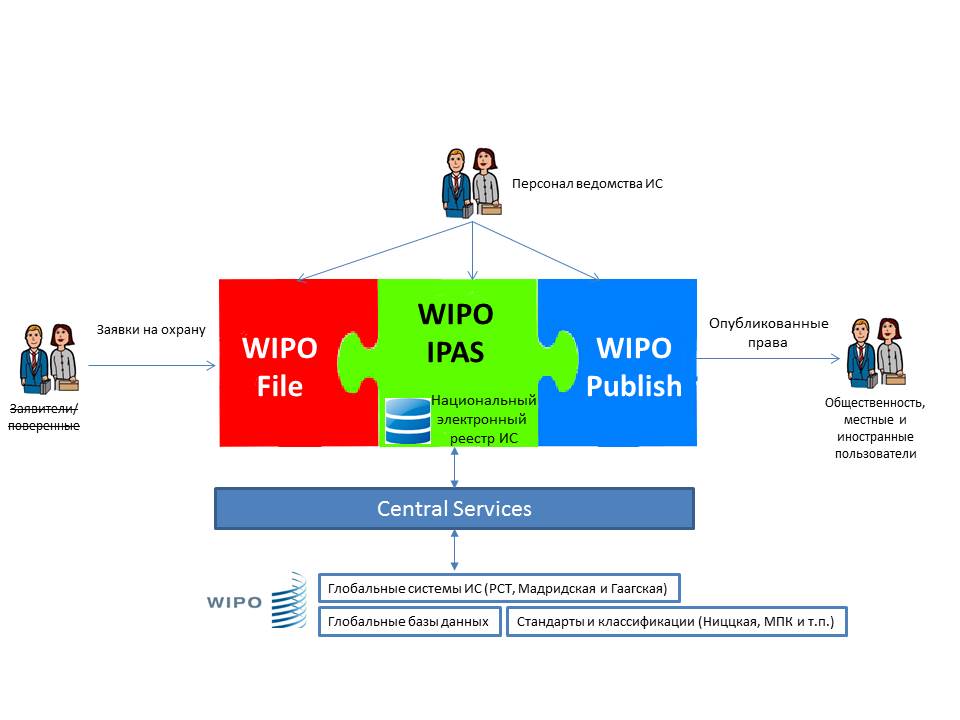  Система управления промышленной собственностью (IPAS) ВОИС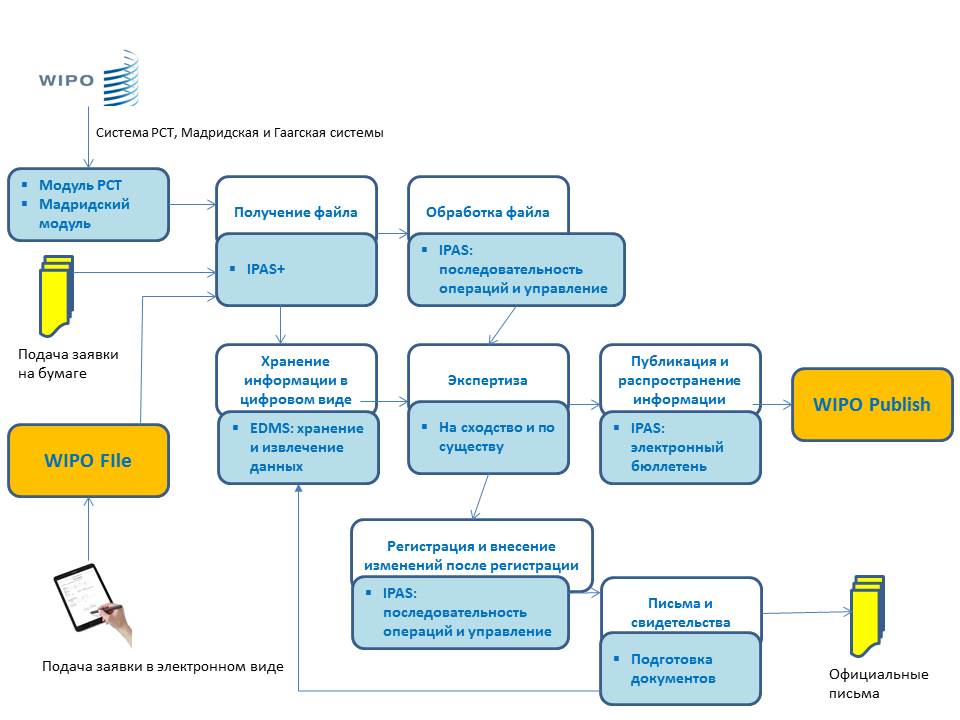 WIPO Publish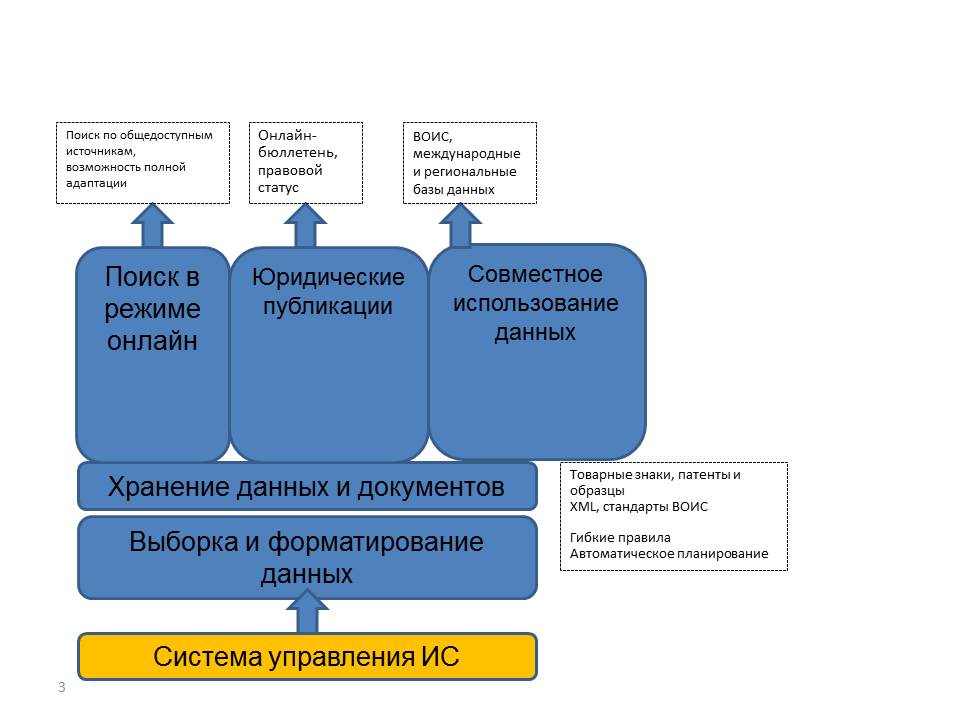 [Конец приложения III и документа]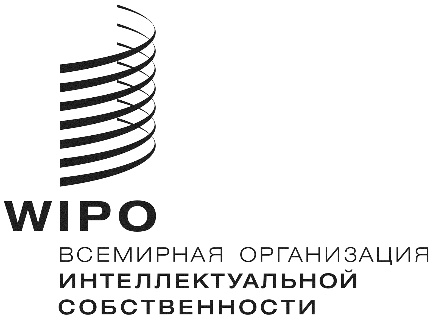 RCDIP/21/4    CDIP/21/4    CDIP/21/4    оригинал:  английскийоригинал:  английскийоригинал:  английскийдата:  15 марта 2018 г.дата:  15 марта 2018 г.дата:  15 марта 2018 г.